Publicado en Madrid el 07/03/2024 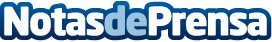 Compramos.eu: líder en el mercado inmobiliario con un enfoque únicoCompramos.eu, se destaca como un referente en el mercado inmobiliario español, ofreciendo soluciones adaptadas a las necesidades individuales de cada cliente. La empresa ha anunciado recientemente su expansión, ampliando su oferta de servicios especializados que van más allá de los servicios tradicionales que realiza una inmobiliariaDatos de contacto:Compramos.euCompramos.eu641217246Nota de prensa publicada en: https://www.notasdeprensa.es/compramos-eu-lider-en-el-mercado-inmobiliario Categorias: Nacional Inmobiliaria Finanzas Madrid Actualidad Empresarial http://www.notasdeprensa.es